Publicado en Malabo, Guinea Equatorial el 15/02/2019 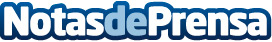 Centurion Law Group de nuevo número uno en Guinea EcuatorialCenturion Law Group es oficialmente el principal bufete de abogados de Guinea Ecuatorial, según el ranking Chambers Global 2019Datos de contacto:Unathi Twala+27 78 093 9420Nota de prensa publicada en: https://www.notasdeprensa.es/centurion-law-group-de-nuevo-numero-uno-en Categorias: Internacional Derecho Recursos humanos Otras Industrias Innovación Tecnológica http://www.notasdeprensa.es